  Р О С С И Й С К А Я   Ф Е Д Е Р А Ц И Я    Б Е Л Г О Р О Д С К А Я   О Б Л А С Т Ь 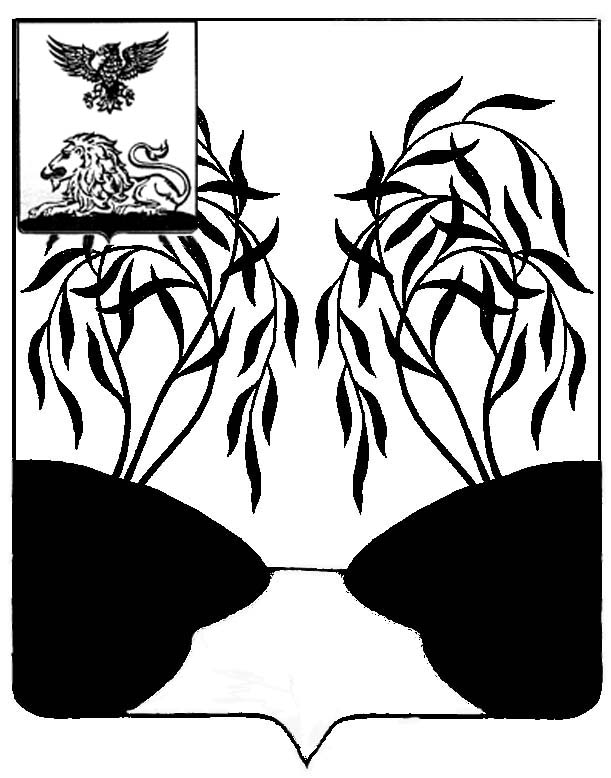 МУНИЦИПАЛЬНЫЙ  СОВЕТ  МУНИЦИПАЛЬНОГО РАЙОНА «РАКИТЯНСКИЙ РАЙОН» БЕЛГОРОДСКОЙ  ОБЛАСТИ Третье  заседание Муниципального совета Р Е Ш Е Н И Е от  20 ноября 2018 г.                                                                    №  5О внесении изменений в решение Муниципального совета от 31 мая  2017 года № 6 «Об утверждении положения о порядке проведения публичных слушаний в Ракитянском районе»В соответствии со ст. 28 Федерального закона от 06 октября 2003 года               №131-ФЗ «Об общих принципах организации местного самоуправления в Российской Федерации», ст. 5.1. Градостроительного кодекса Российской Федерации, Уставом муниципального района «Ракитянский район», Муниципальный совет  р е ш и л:	1. Внести в решение Муниципального совета от  31 мая  2017 года № 6 «Об утверждении  положения о порядке проведения  публичных слушаний в Ракитянском районе»  следующие изменения:	1.1. Пункт 3 Положения изложить в следующей редакции:	«3. Вопросы, выносимые на публичные слушания.	3.1. На публичные слушания в обязательном порядке выносятся:3.1.1. проект Устава муниципального района «Ракитянский район», а также проект нормативного правового акта о внесении изменений и дополнений в Устав муниципального района «Ракитянский район», кроме случаев, когда в Устав муниципального района «Ракитянский район» вносятся изменения в форме точного воспроизведения положений Конституции Российской Федерации, федеральных законов, конституции (Устава) или законов субъекта Российской Федерации в целях приведения Устава муниципального района «Ракитянский район» в соответствие с этими нормативными правовыми актами;3.1.2. проект бюджета муниципального района «Ракитянский район»  и отчет о его исполнении;3.1.3. проект стратегии социально-экономического развития муниципального района «Ракитянский район»;3.1.4. вопросы о преобразовании муниципального района «Ракитянский район», за исключением случаев, если в соответствии со ст. 13 Федерального закона от 06.10.2003 №131-ФЗ «Об общих принципах организации местного самоуправления в Российской Федерации» для преобразования муниципального района «Ракитянский район» требуется получение согласия населения Ракитянского района, выраженного путем голосования либо на сходах граждан;3.2. По проектам генеральных планов муниципального района «Ракитянский район», проектам правил землепользования и застройки, проектам планировки территории, проектам межевания территории, проектам правил благоустройства территорий, проектам, предусматривающим внесение изменений в один из указанных утвержденных документов, проектам решений о предоставлении разрешения на условно разрешенный вид использования земельного участка или объекта капитального строительства, проектам решений о предоставлении разрешения на отклонение от предельных параметров разрешенного строительства, реконструкции объектов капитального строительства, вопросам изменения одного вида разрешенного использования земельных участков и объектов капитального строительства на другой вид такого использования при отсутствии утвержденных правил землепользования и застройки публичные слушания проводятся в порядке, утвержденном настоящим Положением с учетом положений законодательства о градостроительной деятельности.2.  Настоящее решение вступает в силу со дня его обнародования.  3. Контроль за исполнением настоящего решения возложить на постоянную комиссию по вопросам местного самоуправления, работы Муниципального совета (Ю.Д.Костинов).ПредседательМуниципального совета                                                                   Н. Зубатова